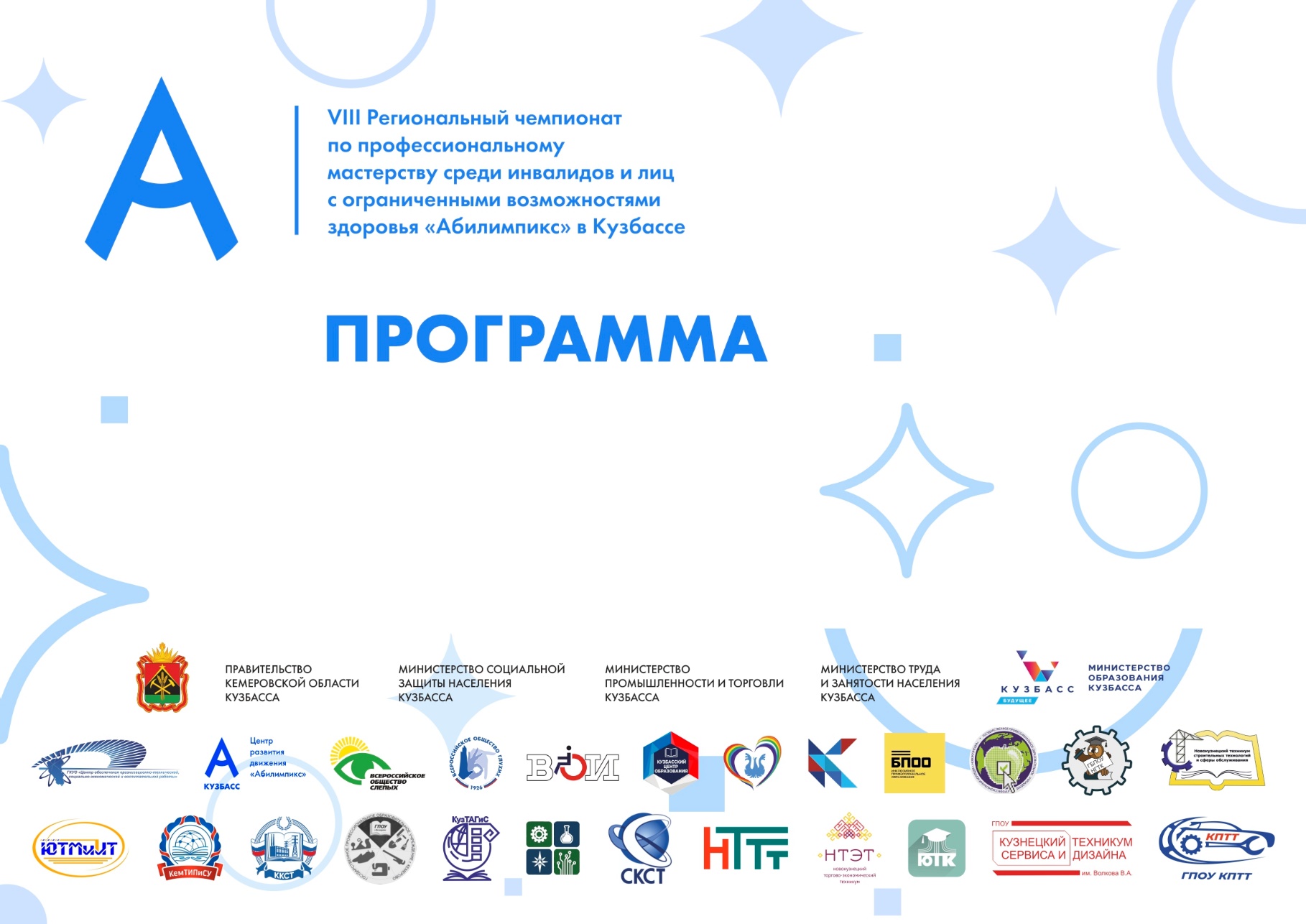 ОГЛАВЛЕНИЕОсновные мероприятия чемпионата ………………………………..……………………….…….…. 3Открытие чемпионатаРабота конкурсных площадокДеловая программа Работа конкурсных площадок …………………………………………………..…...……………… 4Компетенция «Дошкольное воспитание» …………….………………………………….……. 4Компетенция «Адаптивная физическая культура»………………………………………....9Деловая программа ……………………………..…………….…………………………….……………….25Кураторы направлений ………..…………………………….…………………………………….…….…26ОСНОВНЫЕ МЕРОПРИЯТИЯ ЧЕМПИОНАТАРАБОТА КОНКУРСНОЙ ПЛОЩАДКИГосударственного автономного профессионального образовательного учреждения«Кузбасский педагогический колледж»Компетенция «ДОШКОЛЬНОЕ ВОСПИТАНИЕ»РАБОТА КОНКУРСНОЙ ПЛОЩАДКИГосударственного автономного профессионального образовательного учреждения«Кузбасский педагогический колледж»Компетенция «Адаптивная физическая культура»ДЕЛОВАЯ ПРОГРАММАКУРАТОРЫ НАПРАВЛЕНИЙВремя проведенияВремя проведенияВремя проведенияВремя проведенияМероприятие17 апреля17 апреля17 апреля17 апреля17 апреля10.00-10.3010.00-10.3010.00-10.3010.00-10.30Церемония открытия17 апреля17 апреля17 апреля17 апреля17 апреля9.00 - 16.559.00 -17.309.00 - 16.559.00 -17.309.00 - 16.559.00 -17.309.00 - 16.559.00 -17.30Работа конкурсной площадки по компетенции «Адаптивная физическая культура» категория «студенты»Работа конкурсной площадки по компетенции «Дошкольное воспитание» 18 апреля18 апреля18 апреля18 апреля18 апреля9.00 - 14.309.00 - 14.309.00 - 14.30Работа конкурсной площадки по компетенции «Адаптивная физическая культура» категория «школьники»Работа конкурсной площадки по компетенции «Адаптивная физическая культура» категория «школьники»18 апреля18 апреля18 апреля18 апреля18 апреля12.00 -14.0012.00 -14.0012.00 -14.0012.00 -14.00Деловая программа19 апреля19 апреля19 апреля19 апреля19 апреля10.00 - 15.3010.00 - 15.30Работа конкурсной площадки по компетенции «Адаптивная физическая культура» категория «школьники»Работа конкурсной площадки по компетенции «Адаптивная физическая культура» категория «школьники»Работа конкурсной площадки по компетенции «Адаптивная физическая культура» категория «школьники»22 апреля22 апреля22 апреля22 апреля22 апреля9.00 - 16.55Работа конкурсной площадки по компетенции «Адаптивная физическая культура» категория «специалисты»Работа конкурсной площадки по компетенции «Адаптивная физическая культура» категория «специалисты»Работа конкурсной площадки по компетенции «Адаптивная физическая культура» категория «специалисты»Работа конкурсной площадки по компетенции «Адаптивная физическая культура» категория «специалисты»КАТЕГОРИЯ «СТУДЕНТЫ»КАТЕГОРИЯ «СТУДЕНТЫ»КАТЕГОРИЯ «СТУДЕНТЫ»КАТЕГОРИЯ «СТУДЕНТЫ»17 апреля 2023 (понедельник)17 апреля 2023 (понедельник)17 апреля 2023 (понедельник)17 апреля 2023 (понедельник)МероприятиеВремяМесто проведенияОтветственныйПередача ссылок; ТЭП должен выполнить заранее, заполнив Гугл форму9.00-9.30ГАПОУ  КузПКТехнический экспертВключение камер видеонаблюдения. Настройка трансляции на канале Youtube.Эксперт площадки проверяет:Распечатанные документы: протоколы отборочного этапа; Папка                        участника ; Рабочий стол ТЭП.Эксперт наблюдатель и ЭП проверяют:работу камер видеонаблюдения;работоспособность технических средств (таймер обратного отсчета времени; понеобходимости- принтер, фендер, проектор)9:30-9.50ГАПОУ  КузПКЭксперт площадкиРегистрация и идентификация участника9:50-10:00ГАПОУ  КузПКЭксперт площадки, участникиЦеремония открытия VIII регионального чемпионата по профессиональному мастерству среди людей с инвалидностью «Абилимпикс-2023»10.00-10.30ГАПОУ  КузПКЗаместитель директора ГАПОУ КузПК по ВРАктуализация конкурсного задания определение варианта 30% изменения задания 10:30-10:35ГАПОУ  КузПКГлавный эксперт, экспертыИнструктаж по Т/б, О/т и СанПин. проводит Эксперт площадки10:35-10:45ГАПОУ  КузПКТехнический экспертЖеребьевка последовательности  выступления участника 10:45-10:50ГАПОУ  КузПКГл. эксперт, участникиЗнакомство с Конкурсной площадкой. При  необходимости - печать дидактических материаловУчастник может досрочно закончить данный этап, показав карточку «Восклицательный знак!10:50-11:10ГАПОУ  КузПКЭксперт площадкиВыполнение конкурсного задания №1Модуль 2. «Организация мероприятий, направленных на укрепление здоровья ребенка и его физическое развитие», «Обучение и воспитание детей дошкольного возраста» (интегрированный модуль)11:10-12:10ГАПОУ  КузПКГлавный эксперт, экспертыДемонстрация конкурсного задания №112.10-13.25ГАПОУ  КузПКГлавный эксперт, экспертыОбед13.25-13.55Столовая ГАПОУ  КузПКРуководитель добровольческого центра КузПКПодписание протоколов.13:55-14:00ГАПОУ  КузПКГлавный эксперт Жеребьевка последовательности  выступления участника и определение варианта 30% изменения задания14:00-14:05ГАПОУ  КузПКГлавный эксперт, экспертыВыполнение конкурсного задания №2Модуль 3. «Обучение и воспитание детей дошкольного возраста»14.05-15.20ГАПОУ  КузПКГлавный эксперт, экспертыДемонстрация конкурсного задания №215.20-16.35ГАПОУ  КузПКГлавный эксперт, экспертыПодписание протоколов16:35-16:40ГАПОУ  КузПКГлавный эксперт, экспертыЗавершение работы площадки. Отправка видео и протоколовПодтверждение факта получения документов и видео выполнения КЗ 16:40-17:30ГАПОУ  КузПКГлавный эксперт, эксперт площадкиКАТЕГОРИЯ «СТУДЕНТЫ»КАТЕГОРИЯ «СТУДЕНТЫ»КАТЕГОРИЯ «СТУДЕНТЫ»КАТЕГОРИЯ «СТУДЕНТЫ»17 апреля 2023 (понедельник)17 апреля 2023 (понедельник)17 апреля 2023 (понедельник)17 апреля 2023 (понедельник)МероприятиеВремяМесто проведенияОтветственныйПередача ссылок; ТЭП должен выполнить заранее, заполнив Гугл форму9.00-9.30ГАПОУ  КузПКТехнический экспертВключение камер видеонаблюдения. Настройка трансляции на канале Youtube.Эксперт площадки:Распечатанные документы: протоколы отборочного этапа; Папка                        участника ; Рабочий стол ТЭП.Эксперт наблюдатель и ЭП проверяют:работу камер видеонаблюдения;работоспособность технических средств (таймер обратного отсчета времени; понеобходимости- принтер, фендер, проектор)9:30-9.50ГАПОУ  КузПКЭксперт площадкиРегистрация и идентификация участника9:50-10:00ГАПОУ  КузПКЭксперт площадки, участникиЦеремония открытия VIII регионального чемпионата по профессиональному мастерству среди людей с инвалидностью «Абилимпикс-2023»10.00-10.30ГАПОУ  КузПКЗаместитель директора ГАПОУ КузПК по ВРАктуализация конкурсного задания определение варианта 30% изменения задания 10:30-10:35ГАПОУ  КузПКГлавный эксперт, экспертыИнструктаж по Т/б, О/т и СанПин. проводит Эксперт площадки10:35-10:45ГАПОУ  КузПКТехнический экспертЖеребьевка последовательности  выступления участника 10:45-10:50ГАПОУ  КузПКГл. эксперт, участникиЗнакомство с Конкурсной площадкой. При  необходимости - печать дидактических материаловУчастник может досрочно закончить данный этап, показав карточку «Восклицательный знак!10:50-11:10ГАПОУ  КузПКЭксперт площадкиВыполнение конкурсного задания №1Модуль 1. «Организация адаптивного физического воспитания обучающихся, отнесённых к специальным медицинским группам»11:10-12:40ГАПОУ  КузПКГлавный эксперт, экспертыОбед12.40-13.20Столовая ГАПОУ  КузПКРуководитель добровольческого центра КузПКДемонстрация конкурсного задания №113.20-14.10ГАПОУ  КузПКГлавный эксперт, экспертыПодписание протоколов.14:10-14:15ГАПОУ  КузПКГлавный эксперт Жеребьевка последовательности  выступления участника и определение варианта 30% изменения задания14:15-14:20ГАПОУ  КузПКГлавный эксперт, экспертыВыполнение конкурсного задания №2Модуль 2. «Проведение воспитательной, рекреационно-досуговой, оздоровительной работы с инвалидами, лицами с ограниченными возможностями здоровья»14.20-15.50ГАПОУ  КузПКГлавный эксперт, экспертыДемонстрация конкурсного задания №215.50-16.30ГАПОУ  КузПКГлавный эксперт, экспертыПодписание протоколов16:30-16:35ГАПОУ  КузПКГлавный эксперт, экспертыЗавершение работы площадки. Отправка видео и протоколовПодтверждение факта получения документов и видео выполнения КЗ 16:35-16:55ГАПОУ  КузПКГлавный эксперт, эксперт площадкиКАТЕГОРИЯ «ШКОЛЬНИКИ»КАТЕГОРИЯ «ШКОЛЬНИКИ»КАТЕГОРИЯ «ШКОЛЬНИКИ»КАТЕГОРИЯ «ШКОЛЬНИКИ»18 апреля 2023 (вторник)18 апреля 2023 (вторник)18 апреля 2023 (вторник)18 апреля 2023 (вторник)МероприятиеВремяМесто проведенияОтветственныйПередача ссылок; ТЭП должен выполнить заранее, заполнив Гугл форму9.00-9.30ГАПОУ  КузПКТехнический экспертВключение камер видеонаблюдения. Настройка трансляции на канале Youtube.Эксперт площадки:Распечатанные документы: протоколы отборочного этапа; Папка                        участника ; Рабочий стол ТЭП.Эксперт наблюдатель и ЭП проверяют:работу камер видеонаблюдения;работоспособность технических средств (таймер обратного отсчета времени; понеобходимости- принтер, фендер, проектор)9:30-9.50ГАПОУ  КузПКЭксперт площадкиРегистрация и идентификация участника9:50-10:00ГАПОУ  КузПКЭксперт площадки, участникиЦеремония открытия VIII регионального чемпионата по профессиональному мастерству среди людей с инвалидностью «Абилимпикс-2023»10.00-10.30ГАПОУ  КузПКЗаместитель директора ГАПОУ КузПК по ВРАктуализация конкурсного задания определение варианта 30% изменения задания 10:30-10:35ГАПОУ  КузПКГлавный эксперт, экспертыИнструктаж по Т/б, О/т и СанПин. проводит Эксперт площадки10:35-10:45ГАПОУ  КузПКТехнический экспертЖеребьевка последовательности  выступления участника 10:45-10:50ГАПОУ  КузПКГл. эксперт, участникиЗнакомство с Конкурсной площадкой. При  необходимости - печать дидактических материаловУчастник может досрочно закончить данный этап, показав карточку «Восклицательный знак!10:50-11:10ГАПОУ  КузПКЭксперт площадкиВыполнение конкурсного задания №1Модуль 1. «Организация предметно-развивающей среды для занятий на открытой спортивной площадке с использованием спортивного оборудования и инвентаря »Выполнение конкурсного задания №2Модуль 2. «Проведение воспитательной, рекреационно-досуговой, оздоровительной работы с инвалидами, лицами с ограниченными возможностями здоровья»11:10-12:40ГАПОУ  КузПКГлавный эксперт, экспертыОбед12.40-13.20Столовая ГАПОУ  КузПКРуководитель добровольческого центра КузПКДемонстрация конкурсного задания №1Демонстрация конкурсного задания №213.20-14.05ГАПОУ  КузПКГлавный эксперт, экспертыПодписание протоколов.14:05-14:10ГАПОУ  КузПКГлавный эксперт Завершение работы площадки. Отправка видео и протоколовПодтверждение факта получения документов и видео выполнения КЗ 14:10-14:30ГАПОУ  КузПКГлавный эксперт, эксперт площадкиКАТЕГОРИЯ «ШКОЛЬНИКИ»КАТЕГОРИЯ «ШКОЛЬНИКИ»КАТЕГОРИЯ «ШКОЛЬНИКИ»КАТЕГОРИЯ «ШКОЛЬНИКИ»19 апреля 2023 (среда)19 апреля 2023 (среда)19 апреля 2023 (среда)19 апреля 2023 (среда)МероприятиеВремяМесто проведенияОтветственныйПередача ссылок; ТЭП должен выполнить заранее, заполнив Гугл форму10.00-10.30ГАПОУ  КузПКТехнический экспертВключение камер видеонаблюдения. Настройка трансляции на канале Youtube.Эксперт площадки проверяет:Распечатанные документы: протоколы отборочного этапа; Папка                        участника ; Рабочий стол ТЭП.Эксперт наблюдатель и ЭП проверяют:работу камер видеонаблюдения;работоспособность технических средств (таймер обратного отсчета времени; понеобходимости- принтер, фендер, проектор)1030-10.50ГАПОУ  КузПКЭксперт площадкиРегистрация и идентификация участника10:50-11:00ГАПОУ  КузПКЭксперт площадки, участникиЦеремония открытия VIII регионального чемпионата по профессиональному мастерству среди людей с инвалидностью «Абилимпикс-2023»11.00-11.30ГАПОУ  КузПКЗаместитель директора ГАПОУ КузПК по ВРАктуализация конкурсного задания определение варианта 30% изменения задания 11:30-11:35ГАПОУ  КузПКГлавный эксперт, экспертыИнструктаж по Т/б, О/т и СанПин. проводит Эксперт площадки11:35-11:45ГАПОУ  КузПКТехнический экспертЖеребьевка последовательности  выступления участника 11:45-11:50ГАПОУ  КузПКГл. эксперт, участникиЗнакомство с Конкурсной площадкой. При  необходимости - печать дидактических материаловУчастник может досрочно закончить данный этап, показав карточку «Восклицательный знак!11:50-12:10ГАПОУ  КузПКЭксперт площадкиВыполнение конкурсного задания №1Модуль 1. «Организация предметно-развивающей среды для занятий на открытой спортивной площадке с использованием спортивного оборудования и инвентаря »Выполнение конкурсного задания №2Модуль 2. «Проведение воспитательной, рекреационно-досуговой, оздоровительной работы с инвалидами, лицами с ограниченными возможностями здоровья»12:10-13:40ГАПОУ  КузПКГлавный эксперт, экспертыОбед13.40-14.20Столовая ГАПОУ  КузПКРуководитель добровольческого центра КузПКДемонстрация конкурсного задания №1Демонстрация конкурсного задания №214.20-15.05ГАПОУ  КузПКГлавный эксперт, экспертыПодписание протоколов.15:05-15:10ГАПОУ  КузПКГлавный эксперт Завершение работы площадки. Отправка видео и протоколовПодтверждение факта получения документов и видео выполнения КЗ 15:10-15:30ГАПОУ  КузПКГлавный эксперт, эксперт площадкиКАТЕГОРИЯ «СПЕЦИАЛИСТЫ»КАТЕГОРИЯ «СПЕЦИАЛИСТЫ»КАТЕГОРИЯ «СПЕЦИАЛИСТЫ»КАТЕГОРИЯ «СПЕЦИАЛИСТЫ»22 апреля 2023 (суббота)22 апреля 2023 (суббота)22 апреля 2023 (суббота)22 апреля 2023 (суббота)МероприятиеВремяМесто проведенияОтветственныйПередача ссылок; ТЭП должен выполнить заранее, заполнив Гугл форму9.00-9.30ГАПОУ  КузПКТехнический экспертВключение камер видеонаблюдения. Настройка трансляции на канале Youtube.Эксперт площадки проверяет:Распечатанные документы: протоколы отборочного этапа; Папка                        участника ; Рабочий стол ТЭП.Эксперт наблюдатель и ЭП проверяют:работу камер видеонаблюдения;работоспособность технических средств (таймер обратного отсчета времени; понеобходимости- принтер, фендер, проектор)9:30-9.50ГАПОУ  КузПКЭксперт площадкиРегистрация и идентификация участника9:50-10:00ГАПОУ  КузПКЭксперт площадки, участникиЦеремония открытия VIII регионального чемпионата по профессиональному мастерству среди людей с инвалидностью «Абилимпикс-2023»10.00-10.30ГАПОУ  КузПКЗаместитель директора ГАПОУ КузПК по ВРАктуализация конкурсного задания определение варианта 30% изменения задания 10:30-10:35ГАПОУ  КузПКГлавный эксперт, экспертыИнструктаж по Т/б, О/т и СанПин. проводит Эксперт площадки10:35-10:45ГАПОУ  КузПКТехнический экспертЖеребьевка последовательности  выступления участника 10:45-10:50ГАПОУ  КузПКГл. эксперт, участникиЗнакомство с Конкурсной площадкой. При  необходимости - печать дидактических материаловУчастник может досрочно закончить данный этап, показав карточку «Восклицательный знак!10:50-11:10ГАПОУ  КузПКЭксперт площадкиВыполнение конкурсного задания №1Модуль 1. «Организация адаптивного физического воспитания обучающихся, отнесённых к специальным медицинским группам»11:10-12:40ГАПОУ  КузПКГлавный эксперт, экспертыОбед12.40-13.20Столовая ГАПОУ  КузПКРуководитель добровольческого центра КузПКДемонстрация конкурсного задания №113.20-14.10ГАПОУ  КузПКГлавный эксперт, экспертыПодписание протоколов.14:10-14:15ГАПОУ  КузПКГлавный эксперт Жеребьевка последовательности  выступления участника и определение варианта 30% изменения задания14:15-14:20ГАПОУ  КузПКГлавный эксперт, экспертыВыполнение конкурсного задания №2Модуль 2. «Проведение воспитательной, рекреационно-досуговой, оздоровительной работы с инвалидами, лицами с ограниченными возможностями здоровья»14.20-15.50ГАПОУ  КузПКГлавный эксперт, экспертыДемонстрация конкурсного задания №215.50-16.30ГАПОУ  КузПКГлавный эксперт, экспертыПодписание протоколов16:30-16:35ГАПОУ  КузПКГлавный эксперт, экспертыЗавершение работы площадки. Отправка видео и протоколовПодтверждение факта получения документов и видео выполнения КЗ 16:35-16:55ГАПОУ  КузПКГлавный эксперт, эксперт площадкиГАПОУ «Кузбасский педагогический колледж»ГАПОУ «Кузбасский педагогический колледж»ГАПОУ «Кузбасский педагогический колледж»ГАПОУ «Кузбасский педагогический колледж»ДатаВремяМероприятияМесто проведения18.04.2312:00-14:00Экскурсия по площадкам VIII Регионального чемпионата по профессиональному мастерству среди инвалидов и лиц с ограниченными возможностями здоровья «Абилимпикс» — 2023, профпробы для обучающихся СОШ г. Кемерово по компетенции «Дошкольное воспитание»ГАПОУ КузПКФ.И.О.ДолжностьПоручениеСот. телефонДедерер Наталья АлександровнаПреподавательОтветственный за организацию конкурсной площадки, руководитель информационной группы+7 906 931 28 38Цокоров Антон НиколаевичИсхакова Татьяна ИвановнаИнженер ТСО и ЭВМПреподавательОтветственный за работу со СМИ, Фото-видеосъёмка+7 923 528 07 69Баламедова Юлия ВладимировнаПедагог-организаторОтветственный за волонтёрский отряд, +7 999 467 16 84Исхакова Татьяна ИвановнаПреподавательОтветственный за профориентационную работу со школьниками+7 923 614 33 55Дедерер Наталья АлександровнаПреподавательОтветственный за организацию деловой программы+7 906 931 28 38Баламедова Юлия ВладимировнаПедагог-организаторОтветственный за организацию питания+7 999 467 16 84